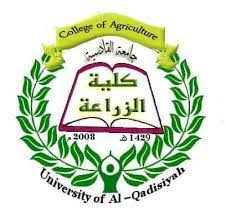 قسم البستنة وهندسة الحدائق نبذة تاريخية عن قسم البستنة وهندسة الحدائق: تأسس قسم البستنة وهندسة الحدائق تحت تسمية قسم الأنتاج النباتي مع بداية استحداث الكلية بموجب كتاب وزارة التعليم العالي / دائرة الدراسات والتخطيط والمتابعة / قسم الدراسات والتخطيط / الافراد ذي العدد ت م3/4187 في 26/5/2008 وبموجب الامر الجامعي ذي العدد 5860 في 3/6/2008 وفي عام 2014 تم تحويله الى قسم البستنة وهندسة الحدائق .الرسالة :يسعى قسم البستنة وهندسة الحدائق من خلال كوادره العلمية المتخصصة الى بناء جيل متعلم مسلح بأحدث النظريات والعلوم التطبيقية من اجل تطوير واقع المزارع العراقي ونقل مستوى الانتاج الزراعي نقلة نوعيه ويكون جزءا من مجتمع متحضر بأستخدام الوسائل التقنية الحديثة التي تؤدي الى تطوير الزراعة.الرؤية :المشاركة مع القطاع الخاص بألاستشارات العلمية والتطبيقية من اجل تطوير انتاجهم الزراعي .الحرص على اخراج نشرة موسمية او سنوية بالبحوث التي تم انجازها من قبل الطلبة .اتاحة المجال وتحفيز الكادر التدريسي والطلابي لتنفيذ البحوث العلمية التطبيقية من خلال القسم وتزويدهم بالمواد اللازمة وتخصيص الاراضي والاماكن لأجراء هذه البحوث .اتاحة الفرص لتطوير الكادر التدريسي والتعليمي من خلال اقامة الندوات وورش العمل والزج بدورات التعليم المستمر .زراعة الحقول النموذجية وتطوير الموجود منها من اجل توفير مستلزمات المشاهدة والعمل الحقلي لتطوير مهارات الطلبة وتزويدهم بالخبرات الزراعية .استخدام الوسائل الحديثة من اجل ايصال المعلومات بشكل افضل واوضح لأفساح المجال الاكبر لفهمها من قبل الطلبة .تهيئة اجواء دراسية مناسبة من قاعات مكيفة ومختبرات ذات جودة عالية مجهزة بالأجهزة والمواد المختلفة والمتخصصة اللازمة للدروس العملية .متابعة سوق العمل للطلبة الخريجين ومتابعتهم بعد تخرجهم من خلال عقد اليات تعاون معهم.الاهداف :يهدف قسم البستنة الى خلق جيل واعي متطور حامل حقيبة العلم التي من شأنها تطوير البلد وفق الاستراتيجيات والخطط المستقبلية التي تنبثق من استراتيجية التعليم العالي في العراق والتي تهدف الى جعل الجامعات مصدر اشعاع فكري وعلمي وثقافي تطوري حضاري في المجتمع اساسه تطوير المجتمع العراقي وبناءه علميا وثقافيا بما ينسجم مع تراثه وتاريخه .اذ ان الجامعات ماهي الا حاضنات للعلوم الاكاديمية والتطبيقية التي تهدف بالنهاية للمساهمة في تطوير البلد ، حيث ان كلية الزراعة كجزء من هذه المؤسسة التعليمية وتقع على عاتقها المساهمة في تطوير القطاع الزراعي في البلد لتحقيق نهضة اقتصادية تكاملية عبر الرسائل والثقافات الحديثة في المجال الزراعي .وان ولادة قسم البستنة وهندسة الحدائق كانت تلبية لحاجة المجتمع الى علمي تطبيقي متخصص بالعلوم البستنية وهندسة الحدائق ترفد القطاع الزراعي بالمهندسين الزراعيين من ذوي الخبرة والمهارة في مجال تخصصهم وتساهم في حل المشكلات الزراعية بطريقة علمية والمساهمة في العملية الارشادية وتطوير المجتمع الريفي في المدينة .الرسالة : 1: القدرة على معرفة المشاكل الزراعية ومعالجتها.2: استخدام الطرق الحديثة في الزراعه سواء كانت عن طريق الاجهزه الحديثة والالات الزراعية او المواد الزراعية.3:القدرة على تصنيف المحاصيل واوقات زراعتها .4:يتمكن من وضع جدوى اقتصادية لعمل المشاريع الخاصة .5: للطالب المتخرج ميزه في عملية الارشاد الزراعي والادلاء بالنصائح .6:اصبحت ثقافة الطالب المتخرج على مستوى عالي من خلال عمليات التواصل مع ذوي الخبرة والاختصاص سواء كانوا داخل او خارج البلد .7:انشاء مواقع التواصل الاجتماعي من خلال عمل مجاميع لها اهدافها التي تساعد على التوعية.